ГРИППКак защитить себя и других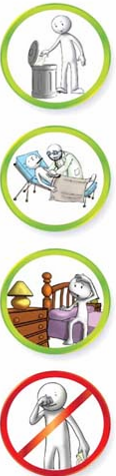 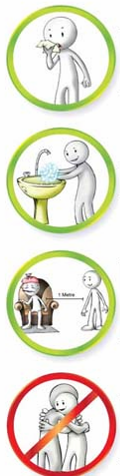 Первые признаки гриппа:Повышение температуры до 380 и выше.Ломота в мышцах и костях.Головная боль, которая локализуется преимущественно в лобно-височной части.Слабость, быстрая утомляемость.Чихание и сухой кашель.Покраснение глаз, боль при движении глазных яблок, светобоязнь.Может появиться тошнота, рвота.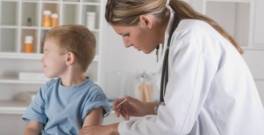   Вакцинация  - это наиболее     эффективная мера    борьбы с гриппом.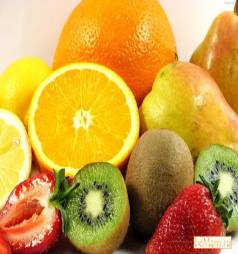 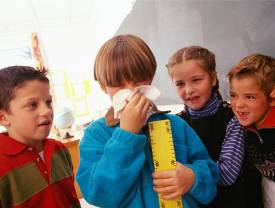 Грипп — острое вирусное  заболевание, передающееся воздушно-капельным путем. Болезнь опасна своей непредсказуемостью.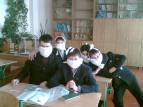 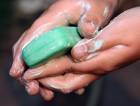 Профилактические меры во время эпидемии:Смазывайте слизистую носа противовирусными мазями (например, аксолиновой).Носите медицинскую маску, у каждого их должно быть как минимум три, чтобы менять через 2 часа, маски надо стирать и проглаживать с двух сторон.Проветривайте помещение не менее двух раз в день.Употребляйте витамины, лук, чеснок, мед, продукты богатые витамином С (капуста, черная смородина, лимон, шиповник, болгарский перец.)